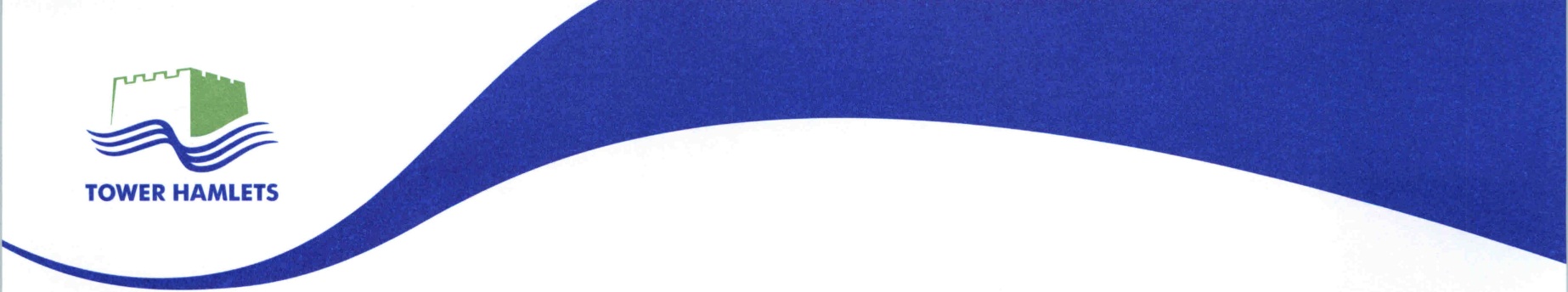 Application for the London Borough of Tower Hamlets Quality Review PanelThe London Borough of Tower Hamlets Quality Review Panel draws on the experience of a wide range of professionals who give independent specialist advice on design matters related to proposals for development of new buildings and places in the borough, as part of the town planning process.Membership is made up of those with knowledge of the creation of new buildings and places, including architecture, heritage, landscape, urban design, sustainability, regeneration and town planning. Design experts in disciplines from access, public realm and the arts are also represented on the panel.Please outline your how your expertise meets these membership criteria. Tell us of any knowledge or experience you have on design matters in the individual boxes relative to the specific criteria.The form can be completed as a Word document or you can fill-in and post off to us at the address below. To be considered for membership it is preferable that applicants live or work in the borough. However, we would also welcome applications from professionals with experience of working on projects in the borough and/or who can display a strong understanding of the character and identity of Tower Hamlets.  LBTH welcomes applications from all sectors and is very keen to hear from professionals with expertise in landscape, heritage, transportation, engineering, sustainability and architecture among others.Requirements of Membership:Optional requirements:Additional informationThank you for taking the time and considering this application. If you require anyfurther assistance in completing the application or would wish to discuss this matterfurther please contact euan.millar-mcmeeken@towerhamlets.gov.uk.Please email the completed form back to euan.millarmcmeeken@towerhamlets.gov.ukFull NameAddressPost CodeContact NumberEmail AddressExpertiseArchitectureExpertiseLandscape architectureExpertiseConservationExpertiseUrban designExpertiseSustainabilityExpertiseEngineeringExpertiseTransportationExpertiseSpatial planningAre you applying for the role of Chair/Vice Chair?Yes/NoIf Yes, Please specify whichChair/Vice ChairQ1Please tell us about your knowledge of Tower Hamlet’s built environment, context and design considerations - as they relate to our inner urban communities.(1)Q2Please tell us about your relevant specialist expertise (education, knowledge, practice, awards) that could provide assistance to LBTH QRP.(2)Q3Please tell us about any relevant qualifications, membership of an institution or if you are a practitioner in a related profession.(3)QDo you represent an amenity society or professional organization which relates to heritage, built environment or public realm issues?(4)QPlease provide a short biographic note (up to 6 sentences) which would be made public, if your application is successful.(5)